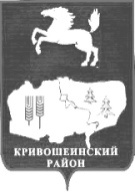 АДМИНИСТРАЦИЯ КРИВОШЕИНСКОГО РАЙОНА ПОСТАНОВЛЕНИЕ19.12.2017 г.                                                                                                          		№ 576с. КривошеиноТомской областиО внесении изменений в постановление Администрации Кривошеинского района от 22.03.2016 № 94 «О Регламенте работы Администрации Кривошеинского района»В связи с изменениями в Федеральном законе № 59-ФЗ от 02.05.2006 «О порядке рассмотрения обращений граждан Российской Федерации»,ПОСТАНОВЛЯЮ:1. Внести в постановление Администрации Кривошеинского района от 22.03.2016 № 94 «О Регламенте работы Администрации Кривошеинского района» следующие изменения:1.1. в абзаце четвертом пункта 10 раздела 2 слово «регламенты» заменить словом «инструкции»;1.2. пункт 23 раздела VII дополнить абзацем третьим следующего содержания «Обращения, поступившие в форме электронного документа, подлежат рассмотрению в порядке, предусмотренном Федеральным законом от 02.05.2006 №59-ФЗ «О порядке рассмотрения обращений граждан Российской Федерации»;1.3. пункт 25 раздела VII дополнить абзацем третьим следующего содержания «Ответ на обращение направляется в форме электронного документа по адресу электронной почты, указанному в обращении, поступившему в форме электронного документа».2.Настоящее постановление опубликовать в Сборнике нормативных актов Администрации Кривошеинского района и разместить в сети «Интернет» на официальном сайте муниципального образования Кривошеинский район.   3. Настоящее постановление вступает в силу с даты его подписания.4. Контроль за исполнением настоящего постановления оставляю за собой.Глава Кривошеинского района                   			        С.А. Тайлашев(Глава Администрации) Л.Н. Китченко  2-17-63Прокуратура, библиотека